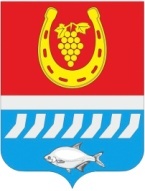 администрациЯ Цимлянского районаПОСТАНОВЛЕНИЕ__.10.2023	№ 		г. ЦимлянскО внесении изменений в постановлениеАдминистрации Цимлянского района от 30.09.2020 № 730 «О созданииСлужбы по доставке инвалидовк социально значимым объектам»На основании протеста прокуратуры Цимлянского района от 18.10.2023 №7-19/Прдп474-23-20600051, в целях приведения нормативного правового акта Администрации Цимлянского района в соответствие с действующим законодательством, Администрация Цимлянского районаПОСТАНОВЛЯЕТ:           1. Внести в приложение к  постановлению Администрации Цимлянского района от 30.09.2020 № 730 «О создании Службы по доставке инвалидов к социально значимым объектам» следующие изменения:           1.1. Подпункт 1.5. пункта 1 изложить в редакции:	«1.5. Услуга предоставляется гражданам при следовании к социально значимым объектам:- государственные учреждения медико-социальной экспертизы;- учреждения социальной защиты и социального обслуживания населения;- подразделения Фонда пенсионного и социального страхования Российской   Федерации;- дома-интернаты;- управление службы занятости населения;- физкультурно-оздоровительные комплексы, дома культуры;- нотариус;- паспортно-визовая служба;- органы судебной власти;- учреждения здравоохранения;- вокзалы;- общественные организации инвалидов;- МФЦ и центры расчетов за жилищно-коммунальные услуги;- образовательные организации;- правоохранительные органы».2. Контроль за выполнением постановления возложить на заместителя главы Администрации Цимлянского района по социальной сфере Кузину С.Н.Исполняющий обязанности главыАдминистрации Цимлянского района                                             Е.Н. НочевкинаПостановление вносит муниципальное бюджетное учреждение «Центр социального обслуживания граждан пожилого возраста иинвалидов»Цимлянского района